*By completing the Student email you are agreeing for MMA/Dynamics to contact them directly via email. The parent/carer will always be copied into all emails.The information you have given on this form may be kept in paper form and will be held in our secure client database. It is covered by the Data Protection Act 2018 and GDPR regulations.  This means that you have the right to see any information that is kept about you if you want to.  This information will be shared with Arts Council England.  It may also be passed on if there is a risk of serious harm or threat to life. Please return this form to Medway Music Associationinfo@medwaymusicassociation.co.uk by Saturday 2nd July 2022 at the latestFor postal applications please send to MMA c/o Sarah Coole 95 Weston Road, Rochester, Kent ME2 3HBMedway Music Association 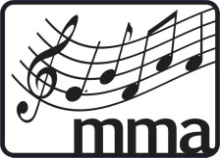            Online Summer Music Technology Course 2022                                  Application FormClosing Date for applications – 2nd July 2022                         Please select course below
Please write email addresses clearly as our communications will be sent via email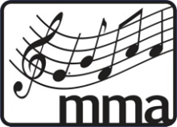 Student detailsStudent detailsStudent detailsStudent detailsFirst nameSurnameDate of BirthAddressStudent’s EmailSchool AttendingParent/Carer detailsParent/Carer detailsParent/Carer detailsParent/Carer detailsNameRelationship to childEmailContact Telephone NumberPhotographic ConsentPhotographic ConsentI give consent for screenshots/stills and video recording content to be taken of my child and used for publicity purposes including press, media and website publications.I give consent for screenshots/stills and video recording content to be taken of my child and used for publicity purposes including press, media and website publications.SignedDateConfidentiality Agreement